Załącznik nr 2
do regulaminu projektu 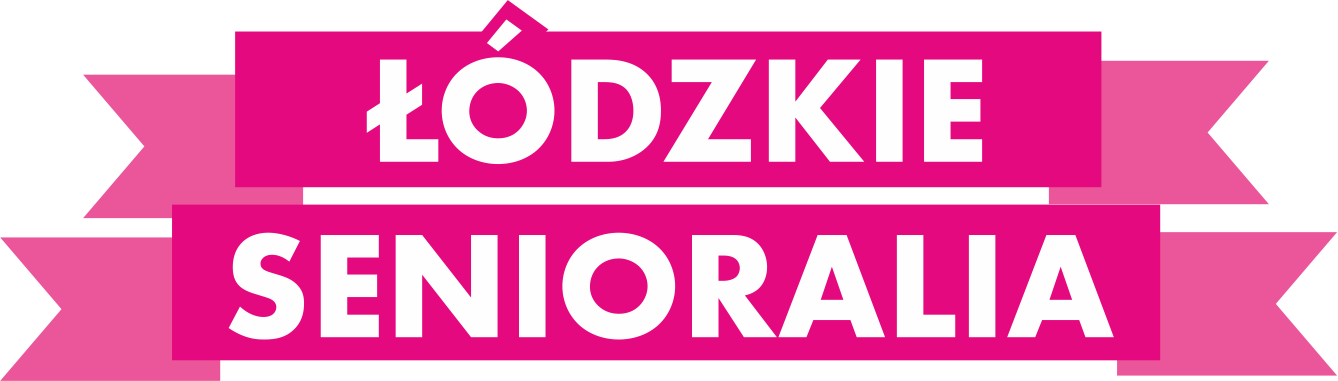 DZSP-ZSS-V.4040.1.2023FORMULARZ ZGŁOSZENIOWY „AKCJI 50% ZNIŻKI”W RAMACH „ IX ŁÓDZKICH SENIORALIÓW” – 13.05 – 26.05.2023  r.Nazwa podmiotu:…………………………………….. ……………………………………………..Adres siedziby:……………………………………………………..………………………………..Numer NIP:………………………………...……………………………………………………….....Osoba reprezentująca podmiot:………………………...…………………………………………Dane kontaktowe (osoba, e-mail, telefon): … ………………………………………………….Adres strony internetowej:……………………………………..………………………………….Branża: …………………………………………………………………..……………………………Zobowiązuje się do udzielenia 50% zniżki w trakcie trwania Łódzkich Senioraliów tj. w dniach 
13.05 – 26.05.2023 r. na  następujące usługi (należy podać krótki opis usługi oraz cenę regularną i po obniżce) : * Organizator zastrzega sobie prawo do skracania nadesłanych materiałów i ich redagowania.Prosimy o przesłanie do dnia 31.03.2023 r. w formie elektronicznej na adres dlaseniorow@uml.lodz.pl : formularza zgłoszeniowego - plik Word, wersja edytowalnalogotypu podmiotu zgłaszającego – wersja wektorowa logo (w krzywych), ewentualnie PNG.Szczegółowych informacji udziela koordynator: Oddział ds. Polityki Senioralnej, Wydział Zdrowia i Spraw Społecznych w Departamencie Zdrowia i Spraw Społecznych Urzędu Miasta Łodzi Urzędu Miasta Łodzi, ul. Zachodnia 47, tel. 42 638 47 30Niniejszy formularz ma charakter zgłoszeniowy, organizator zastrzega sobie prawo do akceptacji bądź odrzucenia wybranych zgłoszeń........................................................................................................................PieczęćPodpis osoby reprezentującej podmiotMiejscowość, data:.......................................Miejscowość, data:.......................................